ՀԱՇՎԵՏՎՈՒԹՅՈՒՆՀԱՅԱՍՏԱՆԻ ՀԱՆՐԱՊԵՏՈՒԹՅԱՆ ԱԶԳԱՅԻՆ ԺՈՂՈՎԻ ԲՅՈՒՋԵՏԱՅԻՆ ԳՐԱՍԵՆՅԱԿԻ ԿԱՏԱՐԱԾ ԱՇԽԱՏԱՆՔՆԵՐԻ ՎԵՐԱԲԵՐՅԱԼ (ԵՐԿՐՈՐԴ ԵՌԱՄՍՅԱԿ)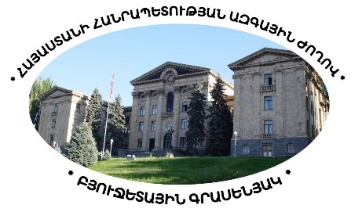                           ԱԺԲԳԵՐԵՎԱՆ-2019ԲՈՎԱՆԴԱԿՈՒԹՅՈՒՆՆԱԽԱԲԱՆ……………………………………………………………………………………………….3ԳՈՐԾՈՒՆԵՈՒԹՅՈՒՆ..………………………………………………………………………………3Ինքնաշխատ գործառույթների իրականացում․․․․․․․․․․․․․․․․․․․․․․․․․․․․․․․․․․․․․․․․․․․․․․․․․․․․․․․․․․․․․․․․․․․․․․․․3Հարցումների հիման վար տեղեկանքների պատրաստում և տրամադրում․․․․․․․.3Ազգային ժողովի կարողությունների զարգացում…………………………………….8Ներգրավվածությունն այլ աշխատանքներում………………………………………...9ՆԱԽԱԲԱՆՀայաստանի Հանրապետության Ազգային ժողովի բյուջետային գրասենյակը (այսուհետ՝ Բյուջետային գրասենյակ) հաշվետու ժամանակահատվածում (01.04.2019թ.-30․06․2019թ) գործել է հետևյալ կազմով՝ Գագիկ Բարսեղյան` համակարգող փորձագետ, այլ փորձագետներ` Աշոտ Եղիազարյան և Աշոտ Ավետիսյան:Բյուջետային գրասենյակի կողմից կատարված աշխատանքների վերաբերյալ երկրորդ եռամսյակի հաշվետվությունը կազմվել է Ազգային ժողովի աշխատակարգի 120-րդ կետի պահանջներից ելնելով:ԳՈՐԾՈՒՆԵՈՒԹՅՈՒՆԻնքնաշխատ գործառույթների իրականացում (Գործառույթներ որոնք իրականացվում են իմպերատիվ՝ իրավական ակտերով սահմանված դեպքերում և ժամկետներում, անկախ հարցման առկայության)Բյուջետային գրասենյակը ղեկավարվելով Ազգային ժողովի աշխատակարգի 115-րդ կետի   9-րդ և 10-րդ ենթակետերով ու 116-րդ կետի 1-ին և 2-րդ ենթակետերով, սահմանված ժամկետներում պատրստել և Ազգային ժողովի ֆինանսավարկային և բյուջետային հարցերի մշտական հանձնաժողովին է տրամադրել` Հայաստանի Հանրապետության 2018 թվականի պետական բյուջեի կատարման մասին տարեկան հաշվետվության ամփոփ նկարագիրը,  Հայաստանի Հանրապետության 2019 թվականի առաջին եռամսյակի պետական բյուջեի կատարման ընթացքի վերաբերյալ Կառավարության ներկայացրած տեղեկանքի ամփոփ նկարագիրը:Հարցումների հիման վրա տեղեկանքների պատրաստում և տրամադրումԲյուջետային գրասենյակը ապրիլ-հունիս ամիսների ընթացքում իրականացնելով իր գործառույթները ստացված 31 հարցումներին  ի պատասխան, պատրաստել և Հայաստանի Հանրապետության Ազգային ժողովի նախագահին ու նրա տեղակալներին, բոլոր մշտական հանձնաժողովներին ու  խմբակցություններին, ինչպես նաև պատգամավորների է տրամադրել 140 տեսակի տեղեկանքներ (առաջին եռամսյակ 35 հարցում՝ 82 տեսակի տեղեկանքներ, իսկ առաջին կիսամյակում 66 հարցում՝ 222 տեսակի տեղեկանքներ): Մասնավորապես, Բյուջետային գրասենյակը, ղեկավարվելով Ազգային ժողովի աշխատակարգի` 115-րդ կետի 5-րդ ենթակետով և  117-րդ կետի 3-րդ ենթակետով, յուրաքանչյուր ամսվա 5-ի դրությամբ, պատրաստել է ոլորտային  տեղեկանքներ 2019թ. Հայաստանի Հանրապետության պետական բյուջեով նախատեսված ծախսերի կատարման ընթացքի վերաբերյալ (ապրիլ, մայիս, հունիս): Պատրաստված 60 տեսակի տեղեկանքները տրամադրվել են Ազգային ժողովի համապատասխան մշտական հանձնաժողովներին՝ ըստ իրենց գործունեության ոլորտների, ինչպես նաև Աժ նախագահի տեղակալներին, բոլոր խմբակցություններին և պատգամավորների: Մասնավորապես,առողջապահության և սոցիալական հարցերի մշտական հանձնաժողովին՝ առողջապահության և սոցիալական պաշտպանության ոլորտների ծախսեր,արտաքին հարաբերությունների մշտական հանձնաժողովին՝ արտաքին հարաբերությունների ոլորտի ծախսեր,գիտության, կրթության, մշակույթի, սփյուռքի, երիտասարդության եւ սպորտի հարցերի մշտական հանձնաժողովին՝ կրթության, հանգստի, մշակույթի և կրոնի,  §Ընդհանուր բնույթի հանրային ծառայություններ¦ բաժնի §Ընդհանուր բնույթի հետազոտական աշխատանք¦ և §Ընդհանուր բնույթի հանրային ծառայությունների գծով հետազոտական և նախագծային աշխատանքներ¦ խմբերի համար նախատեսված  ծախսեր, տարածքային կառավարման, տեղական ինքնակառավարման, գյուղատնտեսության եւ բնապահպանության հարցերի մշտական հանձնաժողովին՝ ՀՀ տարածքային կառավարման և զարգացման նախարարության, մարզպետարանների, կառավարության տարբեր մակարդակների միջև իրականացվող ընդհանուր բնույթի տրանսֆերտների, §Բնակարանային շինարարություն և կոմունալ ծառայություններ¦, գյուղատնտեսության, անտառային տնտեսության, ձկնորսության և որսորդության, ջրամատակարարման և շրջակա միջավայրի պաշտպանության ոլորտների ծախսեր,պաշտպանության և անվտանգության հարցերի մշտական հանձնաժողովին՝ պաշտպանության, հասարակական կարգի և անվտանգության ու փրկարար ծառայության ոլորտների ծախսեր, պետական-իրավական հարցերի մշտական հանձնաժողովին՝ դատական գործունեության և իրավական պաշտպանության, դատախազության, կալանավայրերի ու նախաքննության բնագավառներում ծախսեր, մարդու իրավունքների պաշտպանության և հանրային հարցերի մշտական հանձնաժողովին՝ իրավական պաշտպանության և մարդու իրավունքների պաշտպանության բնագավառներում ծախսեր, ֆինանսավարկային եւ բյուջետային հարցերի մշտական հանձնաժողովին՝ պետական բյուջեի ծախսեր, ներառյալ պետական պարտքի գծով գործառնություններին ուղղված ծախսեր,  տնտեսական հարցերի մշտական հանձնաժողովին՝ §Տնտեսական հարաբերություններ¦ բաժնի §Ընդհանուր բնույթի տնտեսական, առևտրային աշխատանքի գծով հարաբերություններ¦խմբի, Գյումրու և Վանաձորի տեխնոլոգիական կենտրոնների գործունեության իրականացման ծրագրի, ՏՏ ոլորտի խթանման ծառայությունների, լեռնաարդյունահանման, արդյունաբերության և շինարարության, տրանսպորտի և կապի, §Բնակարանային շինարարություն և կոմունալ ծառայությունների (այլ դասերին չպատկանող)¦, վառելիքի և էներգետիկայի ոլորտների ծախսեր,պետական բյուջեի ծախսերն ամբողջությամբ, ըստ հիմնական ծախասային ուղությունների:Տեղեկատվության աղբյուրներն են հանդիսացել §Հայաստանի Հանրապետության 2019 թվականի պետական բյուջեի մասին¦ Հայաստանի Հանրապետության օրենքը, Հայաստանի Հանրապետության կառավարության 27.12.2018 թվականի թիվ 1515-Ն որոշումը §Հայաստանի Հանրապետության 2019 թվականի պետական բյուջեի կատարումն ապահովող միջոցառումների մասին¦ և www.e-gօv.am (էլեկտրոնային կառավարում) ինտերնետային կայքի §Ինտերակտիվ բյուջե¦ բաժինը:Վերոնշյալ տեղեկանքներն ընդգրկում են Հայաստանի Հանրապետության պետական բյուջեների 11 ծախսային ուղղություններից 10-ը, որոնք ներառում են շուրջ 40 ոլորտներ ու          100-ից ավելի ենթաոլորտներ՝ կազմելով Հայաստանի Հանրապետության 2019թ. պետական բյուջեի ծախսերի շուրջ 90 %-ը:115-րդ կետի 5-րդ ենթակետով և  117-րդ կետի 3-րդ ենթակետով, ապրիլ-հունիս ամիսների ընթացքում պատրաստել է 8 տեսակի տեղեկանքներ (առաջին եռամսյակում 6 տեսակի տեղեկանքներ) Հայաստանի Հանրապետության 2019 թվականի պետական բյուջեով նախատեսված եկամուտների հավաքագրման ընթացքի վերաբերյալ (փետրվար, մարտ, ապրիլ, մայիս)՝ ներառյալ  2018թ․ տվյալները: Դրանք տրամադրվել են Հայաստանի Հանրապետության Ազգային ժողովի նախագահին ու նրա տեղակալներին, բոլոր  մշտական հանձնաժողովներին ու խմբակցություններին, պատգամավորների: Տեղեկատվության աղբյուրներ են հանդիսացել Հայաստանի Հանրապետության ֆինանսների նախարարության ինտերնետային կայքում հրապարակված Հայաստանի Հանրապետության պետական բյուջեի կատարման 2018-2019 թթ.  ամսական ամփոփ բնութագրերը և §Հայաստանի Հանրապետության 2019 թվականի պետական բյուջեի կատարումն ապահովող միջոցառումների մասին¦ Հայաստանի Հանրապետության կառավարության 27.12.2018 թվականի թիվ 1515-Ն որոշումը;115-րդ կետի 7-րդ ենթակետով և  117-րդ կետի 4-րդ ենթակետով, պատրաստել է տեղեկանքներ Հայաստանի Հանրապետության 2017-2019 թթ սոցիալ-տնտեսական իրավիճակը բնութագրող հիմնական ցուցանիշների վերաբերյալ (հունվար-փետրվար, հունվար-մարտ, հունվար-ապրիլ): Պատրաստված 6 տեսակի տեղեկանքները (առաջին եռամսյակում 4 տեսակի տեղեկանքներ) տրամադրվել են Հայաստանի Հանրապետության Ազգային ժողովի նախագահին ու նրա տեղակալներին, բոլոր մշտական հանձնաժողովներին ու խմբակցություններին, ինչպես նաև պատգամավորների: Տեղեկատվության աղբյուրներ են հանդիսացել Հայաստանի Հանրապետության ազգային վիճակագրական ծառայության ինտերնետային կայքի հրապարակումները        2016-2019թթ  ՀՀ սոցիալ-տնտեսական վիճակի վերաբերյալ;115-րդ կետի 7-րդ ենթակետով և  117-րդ կետի 4-րդ ենթակետով, պատրաստել է  30 տեսակի տեղեկանքներ (առաջին եռամսյակում 30 տեսակի տեղեկանքներ)  Հայաստանի Հանրապետության 2019 թվականի պետական պարտքի վերաբերյալ՝ մարտ, ապրիլ, մայիս ամիսների վերջի դրությամբ, որոնք   տրամադրվել են Հայաստանի Հանրապետության Ազգային ժողովի նախագահին ու նրա տեղակալներին, բոլոր մշտական հանձնաժողովներին ու խմբակցություններին,  ինչպես նաև պատգամավորների:Տեղեկատվության աղբյուրներ են հանդիսացել Հայաստանի Հանրապետության ֆինանսների նախարարության ինտերնետային կայքում հրապարակված Հայաստանի Հանրապետության պետական պարտքի ամսական տեղեկագրերը;115-րդ կետի 4-րդ ենթակետով և  117-րդ կետի 3-րդ ենթակետով, օգտագործելով «ԳԳՕ» համակարգի (LS Finance) հնարավորությունները, յուրաքանչյուր ամսվա 10-րդ, 20-րդ և  վերջին օրերի դրությամբ, Ազգային ժողովի տնտեսական հարցերի, ֆինանսավարկային և բյուջետային հարցերի մշտական հանձնաժողովներին և շահագրգիռ պատգամավորներին են տրամադրվել 9 տեսակի տեղեկանքներ տեղեկանքներ (առաջին եռամսյակում 3 տեսակ) Հայաստանի Հանրապետության 2019 թվականի պետական բյուջեի կատարման ընթացքի վերաբերյալ (հաշվետվության ձև 6210),Պատրաստվել է տեղեկանք ՀՀ-ում հավաքագրված գույքահարկի վերաբերյալ,Պատրաստվել և բոլոր պատգամավերներին են տրամադրվել համեմատական վերլուծություններով տեղեկանքներ, այդ թվում ինֆոգրաֆիկ (5 տեսակ) ՀՀ 2018 թվականի պետական բյուջեի կատարման վերաբերյալ տարեկան հաշվետվության հիմնական ցուցանիշների վերաբերյալ, ներառյալ 2015-2017թթ․, Պատրաստվել են տեղեկանքներ ՀՀ 2016-2018թթ․ պետական բյուջեներով 19 գերատեսչությունների համար սահմանված ոչ ֆինանսական ցուցանիշների վերաբերյալ, որոնք տրամադրվել են Ազգային ժողովի ոլորտային մշտական հանձնաժողովներին, ըստ իրենց գործունեության ոլորտների և շահագրգիռ պատգամավորների,Պատրաստվել է տեղեկանք ՀՆԱ-ում չդիտարկվող տնտեսության մասնաբաժնի վերաբերյալ՝ ըստ ոլորտների (2012-2017թթ):Ազգային ժողովի կարողությունների զարգացումԲյուջետային գրասենյակը՝ Ազգային ժողովի <<Լուսավոր Հայաստան>> խմբակցության հարցման հիման վրա Բյուջետային գրասենյակի Ազգային ժողովի կարողությունների շարունակական զարգացում գործառույթի իրացման շրջանակներում, խմբակցության պատգամավորների, նրանց օգնականների և խմբակցության փորձագետների համար (մասնակցել են 31 հոգի), սույն թվականի մայիսի 16-ին Ազգային ժողովում  կազմակերպել է սեմինար (աշխատաժողով) <<Հայաստանի Հանրապետության պետական բյուջեն և Հայաստանի Հանրապետությունում կիրառվող ծրագրային բյուջետավորման մեթոդաբանությունը>> թեմայով: Բյուջետային գրասենյակի համակարգող փորձագետ Գագիկ Բարսեղյանը ներկայացրել է զեկուցում Հայաստանի Հանրապետության պետական բյուջեն և դրա կառուցվածքը, ծրագրային բյուջետավորման էությունը, Հայաստանի Հանրապետությունում դրա ներդրման գործընթացն ու ներդրված մեթոդաբանության առանձնահատկությունները, բյուջետային ծրագրերի վերլուծության գործիքները և տեղեկատվություն Հայաստանի Հանրապետության 2018 թվականի պետական բյուջեի կատարման վերաբերյալ հաշվետվության հիմնական ամփոփ ցուցանիշների վերաբերյալ։  Ազգային ժողովի պատգամավոր պարոն Հ․ Դանիելյանի հարցման, ինչպես նաև, Բյուջետային գրասենյակի Ազգային ժողովի կարողությունների շարունակական զարգացում գործառույթի իրացման շրջանակներում, Ազգային ժողովի <<Իմ քայլը>> խմբակցության պատգամավորների օգնականների և խմբակցության փորձագետների համար (մասնակցել են 35 պատգամավորի օգնականներ և փորձագետներ), սույն թվականի հունիսի 3-ին Ազգային ժողովում  կազմակերպել է սեմինար (աշխատաժողով) <<Հայաստանի Հանրապետության պետական բյուջեն և Հայաստանի Հանրապետությունում կիրառվող ծրագրային բյուջետավորման մեթոդաբանությունը>> թեմայով: Բյուջետային գրասենյակի համակարգող փորձագետ Գագիկ Բարսեղյանը ներկայացրել է զեկուցում Հայաստանի Հանրապետության պետական բյուջեն և դրա կառուցվածքը, ծրագրային բյուջետավորման էությունը, Հայաստանի Հանրապետությունում դրա ներդրման գործընթացն ու ներդրված մեթոդաբանության առանձնահատկություններն ու բյուջետային ծրագրերի վերլուծության գործիքները թեմաներով, իսկ Բյուջետային գրասենյակի փորձագետ Աշոտ Եղիազարյանը ներկայացրել է տեղեկատվություն Հայաստանի Հանրապետության 2018 թվականի պետական բյուջեի կատարման վերաբերյալ հաշվետվության հիմնական ամփոփ ցուցանիշների վերաբերյալ։         2019 թվականի հունվար-մարտ ամիսներին Բյուեջատային գրասենյակի կողմից Ազգային ժողովի կարողությունների շարունակական զարգացման գործառույթի իրացման համատեքստում կազմակերպված 2 սեմինարներին մասնակցել են 35 պատգամավոր և 3 պատգամավորի օգնական ու փորձագետ։ 	2019 թվականի առաջին կիսամյակի ընթացում Բյուեջատային գրասենյակի կողմից Ազգային ժողովի կարողությունների շարունակական զարգացման գործառույթի իրացման համատեքստում կազմակերպված 4 սեմինարներին մասնակցել են 104 պատգամավորներ, պատգամավորի օգնականներ և փորձագետներ։Ներգրավվածությունն այլ աշխատանքներումԲյուջետային գրասենյակի աշխատակազմը ակտիվորեն ներգրավված է՝«Հայաստանի Հանրապետությունում պետական ֆինանսենրի քաղաքականության բարեփոխումների ծրագիր» ԵՄ բյուջետային ծրագրով Ազգային ժողովի մասով ամրագրված թիրախների իրգործման և մոնիթորինգի գործընթացում: Այս շրջանակում Բյուջետային գրասենյակը Հայաստանի Հանրապետության ֆինանսների, ինչպես նաև  Հայաստանի Հանրապետության տնտեսական զարգացման և ներդրումների նախարարություններին տեղեկատվություն է տրամադրել 2018-2019թթ համար սահմանված թիրախների իրագործման և հնարավոր ռիսկերի վերաբերյալ։ Բյուջետային գրասենյակի համակարգող փորձագետ Գագիկ Բարսեղյանը սույն թվականի մայիսի     23-ին մասնակցել է «Հայաստանի Հանրապետությունում պետական ֆինանսենրի քաղաքականության բարեփոխումների ծրագիր» ԵՄ բյուջետային աջակցության ֆինանսայան համաձայնագրի ղեկավար կոմիտեի նիստին;Պետական Ֆինանսների Կառավարման Համակարգի Բարեփոխումների իրականացման և մոնիթորինգի գործընթացում, որի շրջանակում Բյուջետային գրասենյակը տեղեկատվություն է տրամադրել Հայաստանի Հանրապետության ֆինանսերի նախարարությանը 2019 թվականի առաջին եռամսյակի ընթացքում վերոնշյալ ծրագրով ամրագրված ուղղություններով իրականացված միջոցառումների վերաբերյալ։